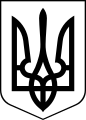 ЧОРТКІВСЬКА  МІСЬКА  РАДА ВИКОНАВЧИЙ  КОМІТЕТ РІШЕННЯ (проєкт)_____ квітня 2023 року 								№ ____Про надання  дозволу Чортківській гімназії №3 ім. Романа Ільяшенка на списання  основного засобу  Розглянувши лист директорки Чортківської гімназії №3 ім. Романа Ільяшенка Тетяни Яремко від 22 березня 2023року вх. №01-07/93, відповідно до розділу 2 Положення про порядок списання майна, яке належить до комунальної власності територіальної громади м. Чорткова, затверджене рішенням міської ради від 06.07.2016 №257 (надалі – Положення), керуючись статтями 29, 52, частиною 6 статті 59 Закону України «Про місцеве самоврядування в Україні», виконавчий комітет міської ради   ВИРІШИВ :Надати дозвіл Чортківській гімназії №3 ім. Романа Ільяшенка на списання з балансу та демонтаж екскізів вітражів столової, інвентарний номер – 101490129, кількість – 1шт., балансова вартість – 8483,00 грн., знос – 100%.Чортківській гімназії №3 ім. Романа Ільяшенка списання з балансу та демонтаж основного засобу здійснити у відповідності до вимог чинного законодавства.Копію рішення виконавчого комітету направити у вищезазначений заклад загальної середньої світи.Контроль за виконанням даного рішення покласти на заступника міського голови з питань діяльності виконавчих органів міської ради Віктора ГУРИНА.Міський голова                                                               Володимир ШМАТЬКОАлеся Васильченко       Віктор ГуринЛюдмила ПоліщукМар`яна Фаріон